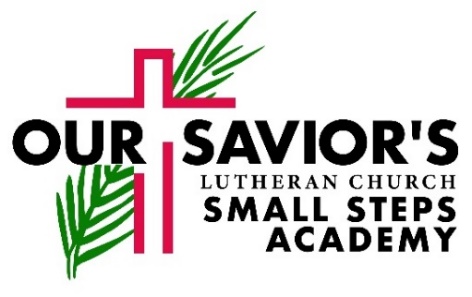 August15	Parent Orientation17	FIRST DAY OF SCHOOL31-2	School Picture DaysSeptember7	Labor Day – CENTER CLOSED11	Grandparents’ Day / School Spirit Day – wear your school shirts21	Volusia Student Holiday-Care by request26	Port Orange Family Days Parade – wear school shirts/walk with Owl mascotOctober5-9	Fire Safety Week w/Fire Truck Visit, TBA9	School Spirit Day–wear your school shirts11	VPK Classes sing in church, 9:30a12-16	Scholastic Book Fair, Fellowship Hall13	Book Fair VPK Skit Night, 6:30p in church19	Volusia Student Holiday-Care by request30	Pumpkin class parties-bring a costumeNovember6	Bike Day – Wear your school shirts11	Veteran’s Day – CENTER CLOSED20	Class parties for Thanksgiving23-27	VPK NO SCHOOL DAY - Thanksgiving Break Begins-Care by request25-27	Thanksgiving Days (3) – CENTER CLOSED30	Classes resumeDecember13	VPK & 3-Yr-Old’s Christmas Service in church, 9:30a17	Christmas class parties18	VPK NO SCHOOL DAYS remainder of 2020Volusia Student Holidays-Care by request24	Christmas / New Year’s – CENTER CLOSED	(reopens January 4th) January4	Small Steps Academy reopens for childcareVolusia Student Holiday-Care by request5	VPK Classes Resume8	School Spirit Day–wear your school shirts15	VPK Registration open internally 2021-202218	ML King Day - CENTER CLOSEDFebruary5	School Spirit Day – wear your school shirts8	VPK Registration open to community12	Valentine class parties15	President’s Day – CENTER CLOSED28	VPK Classes sing in church, 9:30aMarch1-5	Literacy Week–Dress up days:	Mon-Crazy Hair Day	Tue-Pajama Day 	Wed-Storybook Character Day	Thu-Superhero Day 	Fri-Inside Out Day2	Literacy Night (for 3-5 year old children)9-10	Spring & Graduation Picture Days12	School Spirit Day – wear your school shirts19-26	VPK CLOSED for Spring Break-Care by request29	VPK Classes RESUMEApril2	Good Friday-CENTER CLOSED8-9	Donuts for Dads11	3-yr-olds & VPK Classes sing in church,9:30aMay6-7	Muffins for Moms14	Water Day / School Spirit Day – 
wear your school shirts31	Memorial Day – CENTER CLOSEDJune3	VPK Graduation Practice4	Circus Day / LAST DAY OF SCHOOL YEAR
–wear your school shirt5	Graduation Services7	SUMMER PROGRAM BEGINS Camp (for school-aged and kindergarten-bound children only)Ongoing Care (for infants, toddlers, and preschool 3-year old classes)August6	LAST DAY OF SUMMER SESSIONS9-13	SCHOOL CLOSED – Teacher Inservice Week